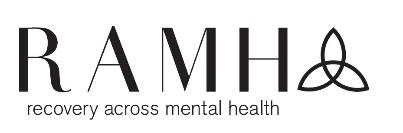 Job DescriptionPost:			Senior Crisis –Alcohol and Drugs Worker –                                                       18 months’ test of change projectResponsible to:	Crisis Support Service Manager

Hours of duty:	37.5 hours weekly – to be worked as required by the Service Salary:		SP27 - SP30   £23,090 - £25,562Travel expenses:	45p per mile.Pension:		6% RAMH – 2% Employee + 2 x salary death in service benefitJob Summary :As part of an 18 month test of change RAMH is developing a Crisis Support Service for individuals who are experiencing a mental health crisis and are also affected by alcohol and/or drug related issues. The provision of support will be available to individuals who are experiencing a crisis related to their mental health alongside alcohol and drugs. The post-holder will be required to quickly assess the support needs of individuals, and decide on appropriate courses of action. You will be required to work evenings and weekends as part of the rota pattern. In addition to this you will be expected to ensure the team dynamic and that communication is highly effective and any conflicts or misunderstandings are dealt with immediately so there is no impact on service user’s care and support.Organisational :Participate in the RAMH training programme as required.Conform to RAMH’s Policy and Practice.Promote awareness and understanding of Mental Ill health and addictions.Provide guidance and support to junior staff.Adhere to SSSC Codes of PracticeOperational :To work shift rota as agreed with the Service Manager. To carry out telephone assessments of clients in crisis situations.To provide ongoing support to existing clientsTo meet needs of clients by:Providing appropriate supports and interventions for service users in crisisAssessing and minimising where possible the risks clients may faceLiaising as required with a variety of other services, and making referrals as appropriate.Ensuring that a strengths base Recovery orientated approach is used.To support the deliver alcohol and drugs training to the wider RAMH team.To liaise with Renfrewshire Alcohol and Drug Recovery Service and other key partners.To keep excellent electronic records of your assessments and interactions with clients, as directed by the Service Manager.  The service uses an electronic case management system – NEBULA – and all staff require to use this to record daily records.Additional responsibilities :Abide by RAMH’s Code of Conduct and SSSC Codes of Practice.Keep abreast of developments in best practice with regard to mental health, addictions and crisis interventionThe post holder will not, by deed, inaction or comment, bring the reputation of RAMH into disrepute.Take all reasonable steps to ensure the health and safety of staff and clients.The post holder will treat all clients with respect and courtesy at all times.Other reasonable tasks, as demanded by the post.Scottish Social Services Council Registration:All staff must be aware of timescales and requirements of registration with SSSC – Scottish Social Services Council. Staff who are registered must take personal responsibility of making themselves aware of the requirements of registration and adhere to these requirements. It is NOT the responsibility of RAMH to register staff.Staff who are required to register with SSSC and don’t complete registration within the timescales set out, will NOT be able to be employed in their current role, until registration is completed.  This means that there may be no employment opportunities for staff in RAMH if they are not registered. Failure to register within timescales will result in disciplinary action and may result in suspension without pay or dismissal from RAMH. This document is indicative of job responsibilities, and is not exhaustive.Person SpecificationSenior Crisis – Alcohol and Drugs Worker – 37.5 hrs weekly QUALIFICATIONS                                                   Essential         DesirableEXPERIENCESKILLSPERSONAL TRAITSSocial Work, RMN, Occupational Therapy or equivalent.SVQ 4 Care I an appropriate areaMinimum SVQ Level III in Health or Social Care, or equivalent or HNC in relevant fieldExperience working with adults with mental health difficulties in a community settingCurrent knowledge and experience of working with adults affected by alcohol and drug issues Experience of working with adults in crisis Experience of working in a team Supporting and supervising other staff/volunteersKnowledge of relevant legislationAbility to work and communicate in a multi-agency environment, maintaining positive working relationshipsAbility to use IT effectivelyExperience of delivering alcohol and drug related trainingAssessment & Risk Assessment skills Ability to motivate othersExcellent verbal communication skillsExcellent written communication skillsAble to work independently and on your own initiativeProficient in the use of IT systems-Word – use of emailSelf motivatedFlexible/adaptableTeam memberAbility to demonstrate empathy and concernCan work irregular hours